Vilniaus bendrojo ugdymo mokyklųpenktų klasių mokinių gamtos mokslų olimpiados I turasNr.AtsakymasTaškai1.1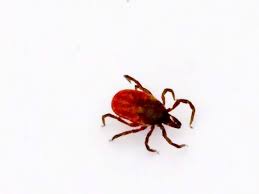                                                                                            Erkė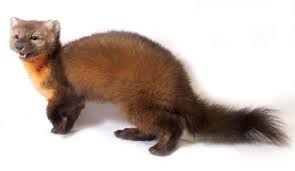 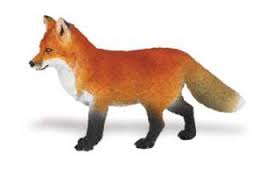                                              Kiaunė                                   Lapė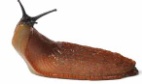 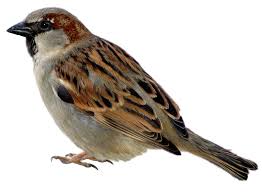           Šliužas                   Žvirblis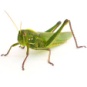 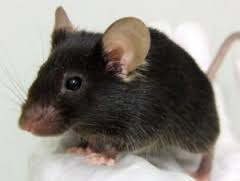         Žiogas                                                    Pelė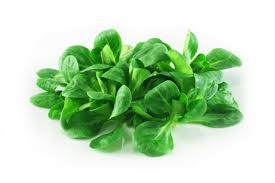 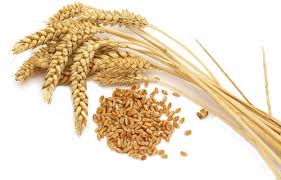 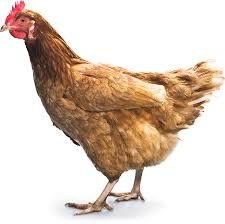              Salotos                                  Javai                                  Višta2 taškai skiriami, jei teisingai sudarytos mitybos grandinės, sudarančios mitybos tinklą, ir teisingai parinkta rodyklių kryptis (žyminti, kurlink keliauja maisto medžiagos ir energija).1 taškas skiriamas, jei teisingai sudarytos mitybos grandinės, sudarančios mitybos tinklą, bet neteisingai nurodyta rodyklių kryptis.1.2Žvirblis ir višta1 taškas1.3Kiaunė, nes minta įvairesniu maistu / nes be pelių ji dar minta žvirbliais ir vištomis1 taškas1.4Erkė1 taškas1.5Nes jos rodo, kurlink keliauja maisto medžiagos ir energija1 taškas1.6Skaidytojų1 taškas2.12 taškai skiriami už teisingai įrašytus žodžius.1 taškas skiriamas, jei schemoje teisingai nurodo tik vienas dujas: viršuje – deguonį arba apačioje – anglies dioksidą.DĖMESIO: jei deguonį įrašo schemos apačioje, o anglies dioksidą – viršuje, atsakymo neįskaityti!2.2Fotosintezės ir kvėpavimo/viduląstelinio kvėpavimo metu.1 taškasDĖMESIO: jei teisingai įvardija tik vieną procesą - tik fotosintezę arba tik kvėpavimą - atsakymo neįskaityti!3Vaizdas ir garsas.1 taškas DĖMESIO: jei teisingai įvardija tik vieną pojūtį - atsakymo neįskaityti!4... surūgus pienui.1 taškas5.1Kai virpa (vibruoja) kūnai.1 taškas5.2Oro dalelių sutankėjimai ir praretėjimai.1 taškas5.3A1 taškas5.4Žemesnis.1 taškas5.5Tuštuma.1 taškas6.1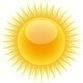 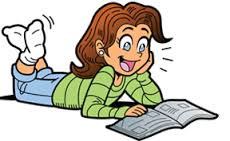 1 taškas skiriamas, jei teisingai nubrėžtos 2 rodyklės ir teisingai nurodyta rodyklių kryptis.6.2Nes nėra šviesos, kurią jie atspindėtų.1 taškas7.1Nes anglis visas spektro spalvas sugeria1 taškas7.2Atspindi1 taškas7.3Žibuoklės žiedas atspindi mėlyną spektro spalvą, kitas  sugeria1 taškas7.4Praleidžia1 taškas8Tamprumo jėga1 taškas9.11528 kJ/368 kcal1 taškas9.21) 1528 : 2 = 7642) 1528 + 764 = 2292 kJArba1) 368 : 2 = 1842) 368 + 184 = 552 kcal2 taškai skiriami už teisingą skaičiavimą ir teisingą atsakymą (kJ arba kcal).1 taškas skiriamas, jei teisingai skaičiuojama, bet matematinė klaida atsakyme.9.3Nes šis produktas labai kaloringas/šio produkto energetinė vertė labai didelė1 taškas10.1Maisto medžiagoms jungiantis su deguonimi1 taškas10.21 – kraujotakos,3 – kvėpavimo,4 – virškinimo.2 taškai skiriami už visus tris teisingai nurodytus organų sistemų paveikslėlių numerius ir pavadinimus.1 taškas skiriamas, už du teisingai nurodytus organų sistemų paveikslėlių numerius ir pavadinimus.10.3Visoms gyvybinėms funkcijoms atlikti, kūno šilumai palaikyti1 taškas11.1Abu juda1 taškas11.2Negyvi objektai: Sultys, laikrodis, automobilis, ugnis, televizoriusGyvi organizmai: ąžuolas, žiogas, tulpė, sliekas, katė1 taškas12Vežimo, žirgo, šalmo, vadžių, pakinktų atžvilgiu.1 taškas skiriamas, jei teisingai nurodo 2 kūnus, kurių atžvilgiu jie nejuda. Neskirti taško, jei nurodo tik 1 kūną13.1Neutralus1 taškas13.2Nusidažys žaliai1 taškas13.3Šarmų1 taškas14.1Vandens apytakos ratas1 taškas14.2Vandeniui1 taškas14.31) garavimo,2) debesuotumo (kondensacijos).1 taškas skiriamas, jei teisingai nurodo 2 reiškinius. Neskirti taško, jei nurodo tik 1 reiškinį.15.1Žmogus (futbolininkas) ir kamuolys / koja ir kamuolys1 taškas skiriamas, jei teisingai nurodo 2 sąveikaujančius kūnus. Neskirti taško, jei nurodo tik 1 iš sąveikaujančių kūnų.15.2Išjudina kūną / kamuolį1 taškas16Sotus tirpalas:                        Cukraus į sirupą dėjau, kol tirpo                        Ištirpo labai daug druskos                        Soda jau nebetirpsta, o nusėda ant dugnoNesotus tirpalas:                        Vandenyje ištirpinau mažai skalbimo miltelių                        Pomidorų sultyse trūksta druskos                        Gėrime vos juntamas rūgšties skonis2 taškai skiriami už 6 teisingai sugrupuotus teiginius.1 taškas skiriamas už 4 teisingai priskirtus teiginius.17Klevas1 taškas18Garinant                                                          SijojantFiltruojant arba nusistovint                             Su magnetuFiltruojant arba nusistovint                             Sijojant2 taškai skiriami už 6 teisingai įvardytus medžiagų atskyrimo būdus.1 taškas skiriamas už 4 teisingai įvardytus medžiagų atskyrimo būdus.19.1Degus; / nelaikyti arba nenaudoti prie atviros ugnies1 taškas19.2Kenksmingas vandens organizmams; / neturi patekti į vandens telkinius1 taškas20Tamprumo1 taškas21.1Trinties1 taškas21.2Mažinti -  rato ašį sutepant alyva / tepalu1 taškas22Augalėdžių1 taškas23.1Liepa1 taškas23.2Medus – žiedai „medingi“Vaistams – žiedai „vaistingi“Drožybai - mediena minkšta, lengva, bekvapė2 taškai skiriami už teisingai nurodytas 3 panaudojimo galimybes ir 3 savybes.1 taškas skiriamas už teisingai nurodytas 2 panaudojimo galimybes ir 2 savybes.24.1Ištirti parko bestuburių įvairovę bei reikšmę1 taškas24.2Mėgintuvėlius, pincetą, samtelį1 taškas skiriamas, jei teisingai nurodo 3 priemones. Neskirti taško, jei teisingai nurodo tik 2 priemones.24.3Uodas - parazitas, bitė - neša medų/perneša žiedadulkes, sliekas – skaidytojas, voras - plėšrūnas1 taškas skiriamas, jei teisingai nurodo 4 reikšmes. Neskirti taško, jei teisingai nurodo tik 3 reikšmes.